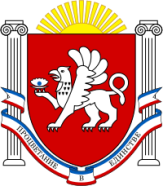 РЕСПУБЛИКА  КРЫМРАЗДОЛЬНЕНСКИЙ РАЙОНАДМИНИСТРАЦИЯ БЕРЕЗОВСКОГО СЕЛЬСКОГО ПОСЕЛЕНИЯПОСТАНОВЛЕНИЕ29 ноября 2022 года	с.Березовка                               № 266	Об утверждении графика перехода унифицированные формы электронных первичных учетных документов   В  соответствии с абзацами тридцать первым, тридцать третьим и сорок шестым статьи 165 Бюджетного кодекса Российской Федерации,  пунктом 6 приказа Министерства финансов Российской Федерации от 15 апреля 2021 года № 61н «Об утверждении унифицированных форм электронных документов бухгалтерского учета, применяемых при ведении бюджетного учета, бухгалтерского учета государственных (муниципальных) учреждений, и Методических указаний по их формированию и применению»ПОСТАНОВЛЯЕТ:1. Утвердить график перехода на применение унифицированных форм электронных первичных учетных документов в 2023 году, согласно приложению N 1 к настоящему постановлению.            2.  Постановление  опубликовать на сайте администрации Березовского сельского поселения Раздольненского района Республики Крым ( http://berezovkassovet.ru/ , регистрация в качестве сетевого издания Эл № ФСС77-82823 от 04.03.2022г.) 3.  Настоящее постановление вступает в силу с 01.01.2023 года.4.    Контроль за исполнением настоящего постановления оставляю за собой.Председатель Березовского сельскогосовета - глава Администрации Березовского сельского поселения                                                                      А.Б.НазарПриложение                                                                          к постановлению Администрации Березовского  сельского поселения от  29.11.2022 г.  № 266График перехода на применение унифицированных форм электронных первичных учетных документов в 2023 годуN п/пКод формыНаименование формы документаСрок перехода123410510439Решение о проведении инвентаризации01.03.202320509213Журнал операций по забалансовому счету01.09.202330509095Ведомость доходов физических лиц, облагаемых НДФЛ, страховыми взносами01.09.202340510447Изменение Решения о проведении инвентаризации01.12.202350510836Акт о результатах инвентаризации наличных денежных средств01.12.2023